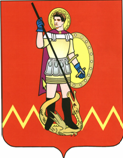 РОССИЙСКАЯ ФЕДЕРАЦИЯМЕЖЕВСКОЙ МУНИЦИПАЛЬНЫЙ РАЙОН КОСТРОМСКОЙ ОБЛАСТИАДМИНИСТРАЦИЯ НИКОЛЬСКОГО СЕЛЬСКОГО ПОСЕЛЕНИЯ______________________________________________________________________    с. Никола                                                                                               8-49447-5-31-11                                                         ПОСТАНОВЛЕНИЕ          от  01февраля 2021 г                        № 1Об утверждении стоимости услуг по погребению, предоставляемых согласно гарантированному перечню услуг по погребениюВ соответствии с Федеральным законом от 06.10.2003 №131-ФЗ «Об общих принципах организации местного самоуправления в Российской Федерации»,   статей 9 и 12  Федерального закона от 2 января 1996 года №8-ФЗ « О погребении и похоронном деле», постановлением администрации Костромской области от 7 мая 2009 года №206-а «О реализации Федерального закона от 12.11.1996 года № 8-ФЗ  «О погребении и похоронном деле» в Костромской области», постановлением Правительства РФ от «___»  2021 года №    "Об утверждении коэффициента индексации выплат, пособий и компенсаций в 2021 году», статьи 7 Устава Никольского  сельского поселения, на основании согласования стоимости услуг, предоставляемых согласно гарантированному перечню услуг по погребению  с ГУ – Костромское региональное отделение Фонда социального страхования Российской Федерации, с ГУ – отделение Пенсионного фонда Российской Федерации по Костромской области, с департаментом строительства, жилищно-коммунального хозяйства и топливно-энергетического комплекса Костромской области администрация Никольского сельского поселения  постановляет:1. Утвердить стоимость услуг по погребению, предоставляемых согласно гарантированному перечню услуг по погребению   (приложение 1).2.	Признать утратившим силу Постановление администрации Никольского сельского поселения от 31 января 2020 г. № 9 «Об утверждении стоимости услуг по погребению, предоставляемых согласно гарантированному перечню услуг по погребению». 3. 	Настоящее постановление вступает в силу с  1  февраля 2021 года  и подлежит официальному   опубликованию. Глава администрации Никольского  сельского поселения                           						Л.А.Ремова                                         Приложение 1                                                                                                       к Постановлению администрации Никольского сельского поселения № 1 от  01 февраля  2021 года                Стоимость услуг, предоставляемых согласно гарантированному                                перечню  услуг по погребениюНаименование услугСтоимость, руб.Оформление документов, необходимых для погребения   бесплатноПредоставление и доставка гроба и других предметов, необходимых для погребения      2124,64Перевозка тела (останков) умершего на кладбище (в крематорий)2281,35Погребение (кремация с последующей выдачей урны с прахом).2018,99Итого6424,98